Publicado en  el 23/05/2014 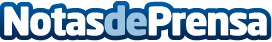 La Policía Nacional desarticula una organización dedicada a la falsificación de tarjetas bancarias y permisos de residenciaDatos de contacto:Policia NacionalNota de prensa publicada en: https://www.notasdeprensa.es/la-policia-nacional-desarticula-una_1 Categorias: Nacional http://www.notasdeprensa.es